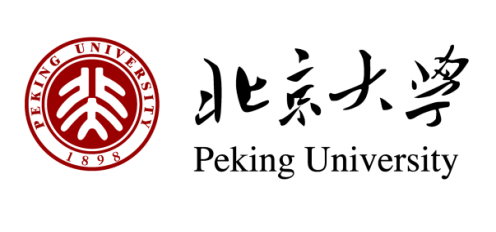 企业法律风险管控CEO实战班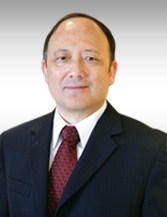 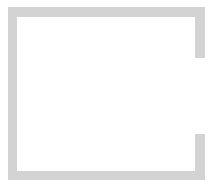 领导寄语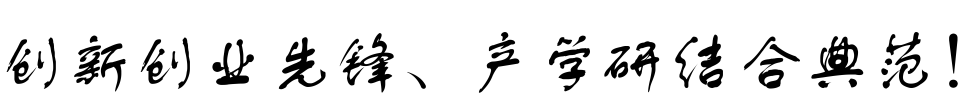 【前   言】当前，我国企业在经营管理、业务往来中涉及的法律事务越来越复杂，企业各种行为如改制、并购重组、对外投资、契约合同和营销行为等都存在不同程度的法律风险，由此产生的法律纠纷案件也明显增加，有的给企业带来重大经济损失破产倒闭；有的导致企业内部纷争不断，有的则造成企业家后院起火，因婚姻家庭等引发企业危机；更有甚者因触犯刑律而失去自由。如何切实加强法律风险管理，完善合规和内部控制制度，健全法律风险识别、监控和防范机制，进一步提高企业领导层、首席法务官(总法律顾问、法务总监)法律风险能应对能力，是摆在企业面前现实而又紧迫的课题。为有效防范企业法律风险，提高防范经营风险能力，推动企业在决策、经营、管理等各个环节建立健全法律风险防范机制，建立法律风险“防火墙”，确保各项经济活动合法合规，同时交流企业公司法务管理经验，学习和探讨首席法务官（总法律顾问、法务总监）业务实践最新操作模式，帮助律师事务所拓展企业法律服务市场，提高企业纠纷案件处理业务水平，企业法律风险管控CEO实战班专门针对广大企业和企业家最常遇到的多类经营风险，聘请中国顶尖的学者专家、结合典型案例、讲授相关风险防控的基本要点以及各类法律风险的应对技巧。北大资源孵化器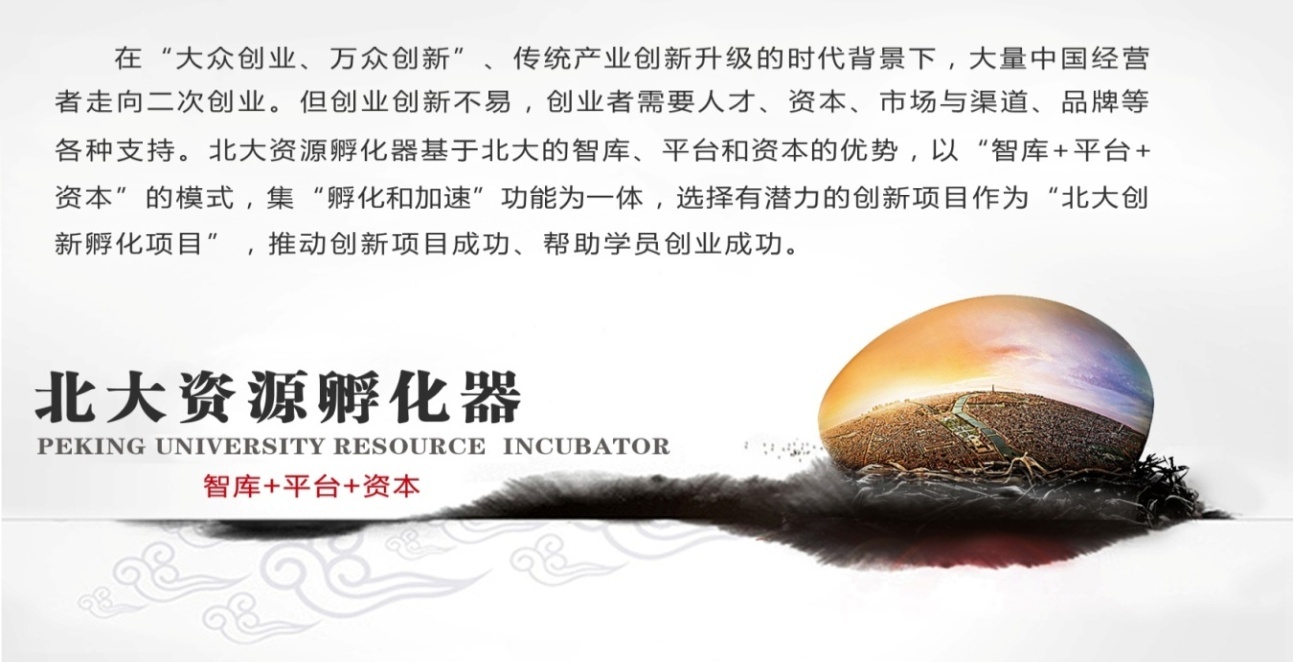 【课程模块】【师资介绍】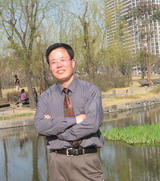 邹广文老师邹 广 文：哲学博士，清华大学哲学系教授，博士研究生导师。学术专长：文化哲学、当代文化与社会发展，中西方文化比较研究。学术作品：个人独立出版学术著作6部，在《中国社会科学》、《人民          日报》、《光明日报》等海内外杂志发表论文200余篇。学术兼职：中国经济哲学研究会副会长，中国文化管理学会常务理事，          北京市哲学学会常务理事。吉林大学、山东大学等高校兼          职教授，韩国成均馆大学客座教授，哈佛大学访问学者。科研奖励：个人代表性成果曾获省部级优秀成果一等奖，教育部新世纪          优秀人才支持计划入选者，享受国务院颁发的政府特殊津贴。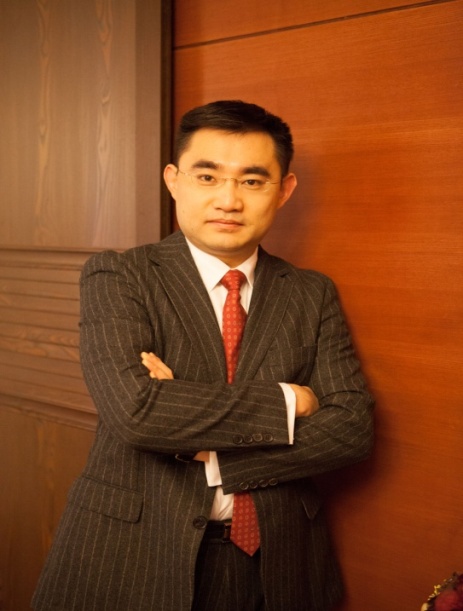 贺正生老师贺正生先生是中华全国律师协会会员，北京市律师协会私募股权与风险投资专业委员会委员，北京市衡基律师事务所创始合伙人，（SZ002119）康强电子股份有限公司独立董事，曾任李连杰壹基金慈善计划专家义工。贺律师在争端处理、企业投融资、公司并购重组方面具有十多年的持续工作经验，亲自负责多家上市公司的首发、再融资、控制性收购、股权分置改革等法律事务及国内有重大影响案件的处理。曾接受英国被害人近亲属的委托，以诉讼代理律师身份参与“重庆11•15薄某某某故意杀人案件”的庭审工作，并获中华全国律师协会刑事辩护嘉奖。贺律师的法律服务涉及房地产、证券、保险、文化传媒、银行、医药、机械制造、能源、教育、航空、广告、电信、农业、电子、大众消费品等多个领域，并曾参与过包括中央电视台、北京电视台等多家媒体电视节目的录制。贺律师著有《以案说法，总经理的五堂法律课》等出版物。【招生对象】
企业（集团）总裁、副总裁、董事长、总经理、企业高管、总法律顾问、法务总监、法律顾问室（法律事务部）主管领导和工作人员及相关部门负责人；专业律师；各级协会、商会及民间团体相关负责人及其他有关人员等。【学习安排】上课地点：北京大学上课时间：2016年10月21-23日【学习费用】RMB 5800元/人（学员学习期间的食宿费、交通费自理）学员报名表                                                               本人签字                第一模块：公司治理结构之股权控制第二模块：企业合同管理与风险防范第三模块：企业劳动用工法律实务及风险防范第四模块：企业知识产权法律风险防范第五模块：企业税务战略管理与税务筹划第六模块：企业家婚姻家事（财富）法律风险与防范第七模块：企业及企业家刑事法律风险及防范第八模块：注册制下公司发行上市条件、重点难点分析与上市法律风险管理第九模块：企业法务与业务的完美整合——企业首席法务官、法务总监能力提升所报班级个人资料个人资料个人资料个人资料个人资料个人资料个人资料个人资料个人资料姓    名英文名（如有）英文名（如有）身份证件种类           身份证        港澳台地区身份证         外籍护照           身份证        港澳台地区身份证         外籍护照           身份证        港澳台地区身份证         外籍护照           身份证        港澳台地区身份证         外籍护照           身份证        港澳台地区身份证         外籍护照           身份证        港澳台地区身份证         外籍护照           身份证        港澳台地区身份证         外籍护照           身份证        港澳台地区身份证         外籍护照证件号码性    别国    籍国    籍出生日期    年   月   日    年   月   日出 生 地出 生 地         省/直辖市      市/县         省/直辖市      市/县         省/直辖市      市/县         省/直辖市      市/县籍    贯    省/直辖市     市    省/直辖市     市民    族民    族政治面貌政治面貌办公地址邮    箱邮    箱手    机办公电话办公电话办公传真办公传真工作背景工作背景工作背景工作背景工作背景工作背景工作背景工作背景工作背景全职工作时间全职工作时间        年     月        年     月        年     月担任管理工作时间担任管理工作时间        年    月        年    月目前工作单位名称目前工作单位名称单位网址单位网址现任职务现任职务技术职称技术职称贵单位员工人数贵单位员工人数你管辖下的员工人数你管辖下的员工人数贵单位上年度总资产贵单位上年度总资产（亿）人民币/美元（亿）人民币/美元（亿）人民币/美元（亿）人民币/美元（亿）人民币/美元（亿）人民币/美元（亿）人民币/美元贵单位上年度净资产贵单位上年度净资产（亿）人民币/美元（亿）人民币/美元（亿）人民币/美元（亿）人民币/美元（亿）人民币/美元（亿）人民币/美元（亿）人民币/美元学籍档案材料学籍档案材料学籍档案材料学籍档案材料学籍档案材料学籍档案材料学籍档案材料学籍档案材料学籍档案材料◆ 4张二寸蓝底近照 (电子版)  ◆ 4张二寸蓝底近照 (电子版)  ◆ 4张二寸蓝底近照 (电子版)  ◆ 4张二寸蓝底近照 (电子版)  ◆ 清晰的身份证复印件◆ 清晰的身份证复印件◆ 清晰的身份证复印件◆ 清晰的身份证复印件◆ 清晰的身份证复印件◆ 报名申请表◆ 报名申请表◆ 报名申请表◆ 报名申请表◆ 最高学历 、学位证书复印件◆ 最高学历 、学位证书复印件◆ 最高学历 、学位证书复印件◆ 最高学历 、学位证书复印件◆ 最高学历 、学位证书复印件◆ 两张名片◆ 两张名片◆ 两张名片◆ 两张名片◆ 公司简介、营业执照副本复印件◆ 公司简介、营业执照副本复印件◆ 公司简介、营业执照副本复印件◆ 公司简介、营业执照副本复印件◆ 公司简介、营业执照副本复印件请将申请表发回至：请将申请表发回至：请将申请表发回至：请将申请表发回至：请将申请表发回至：请将申请表发回至：请将申请表发回至：请将申请表发回至：请将申请表发回至：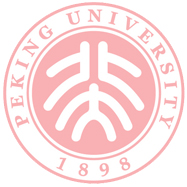 北京大学联系人： 电  话： 传  真：本申请表为保密文件，仅供招生委员会使用北京大学联系人： 电  话： 传  真：本申请表为保密文件，仅供招生委员会使用北京大学联系人： 电  话： 传  真：本申请表为保密文件，仅供招生委员会使用北京大学联系人： 电  话： 传  真：本申请表为保密文件，仅供招生委员会使用北京大学联系人： 电  话： 传  真：本申请表为保密文件，仅供招生委员会使用北京大学联系人： 电  话： 传  真：本申请表为保密文件，仅供招生委员会使用北京大学联系人： 电  话： 传  真：本申请表为保密文件，仅供招生委员会使用北京大学联系人： 电  话： 传  真：本申请表为保密文件，仅供招生委员会使用北京大学联系人： 电  话： 传  真：本申请表为保密文件，仅供招生委员会使用